NÁRODNÁ RADA SLOVENSKEJ REPUBLIKYV. volebné obdobieČíslo: CRD-1690/2011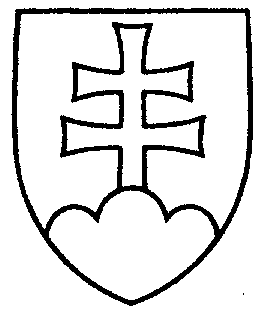 802UZNESENIENÁRODNEJ RADY SLOVENSKEJ REPUBLIKYz 8. februára 2012k návrhu poslancov Národnej rady Slovenskej republiky Jaroslava Suju, Petra Kalista a Kamila Krnáča na vydanie zákona, ktorým sa mení a dopĺňa zákon č. 274/2009 Z. z.
o poľovníctve a o zmene a doplnení niektorých zákonov (tlač 347) 	Národná rada Slovenskej republiky	po prerokovaní uvedeného návrhu zákona v druhom a treťom čítaní	s c h v a ľ u j enávrh poslancov Národnej rady Slovenskej republiky Jaroslava Suju, Petra Kalista a Kamila Krnáča na vydanie zákona, ktorým sa mení a dopĺňa zákon č. 274/2009 Z. z.
o poľovníctve a o zmene a doplnení niektorých zákonov, v znení schváleného pozmeňujúceho návrhu. Pavol  H r u š o v s k ý   v. r.  predsedaNárodnej rady Slovenskej republikyOverovatelia:Peter  M u r á n s k y   v. r.Andrej  K o l e s í k   v. r.